АКТ визуального осмотра земельного участкаДата осмотра       17 мая 2019 годаВремя осмотра   15-00 по адресу: обл.Оренбургская, р-н Оренбургский, с/с Подгородне-Покровский, с.Павловка, ул.Изобильная, участок №112, кадастровый номер 56:21:1803001:130Лица, проводившие осмотр:Ахмерова Ольга Геннадьевна – ведущий специалист администрации МО Подгородне-Покровский сельсовет;Ломакин Андрей Владимирович - ведущий специалист администрации МО Подгородне-Покровский сельсовет.На основании заявления собственника земельного участка Яковлева А.И. (№174 от 13.05.2019) по адресу: обл.Оренбургская, р-н Оренбургский, с/с Подгородне-Покровский, с.Павловка, ул.Изобильная, участок №112, площадь 900 кв.м., вид разрешенного использования: для жилищного строительства об изменении вида разрешенного использования земельного участка на «для малоэтажной многоквартирной жилой застройки (двухквартирный дом)» код 2.1.1., комиссия выехала на место нахождения земельного участка.При визуальном осмотре выявлено, что на земельном участке основное строение отсутствует, расположено временное сооружение.Акт составлен в 1 экземпляре для приобщения к делу по публичным слушаниям назначенным на 03.06.2019 с 14-30.Прилагаются 1 фотография на 1 листе.Подписи лиц, проводивших осмотр:Ахмерова О.Г.    __________________                                                                                     Ломакин А.В. ___________________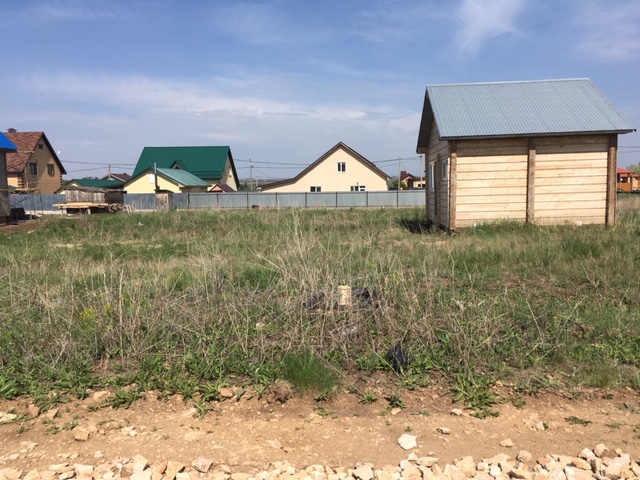 